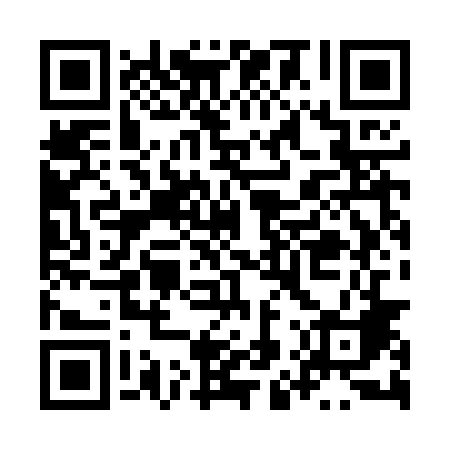 Ramadan times for Potasie, PolandMon 11 Mar 2024 - Wed 10 Apr 2024High Latitude Method: Angle Based RulePrayer Calculation Method: Muslim World LeagueAsar Calculation Method: HanafiPrayer times provided by https://www.salahtimes.comDateDayFajrSuhurSunriseDhuhrAsrIftarMaghribIsha11Mon4:004:005:5611:433:335:305:307:2012Tue3:573:575:5411:433:345:325:327:2213Wed3:553:555:5211:423:365:345:347:2414Thu3:523:525:4911:423:375:365:367:2615Fri3:493:495:4711:423:395:385:387:2816Sat3:473:475:4411:423:405:405:407:3117Sun3:443:445:4211:413:425:425:427:3318Mon3:413:415:4011:413:435:435:437:3519Tue3:383:385:3711:413:455:455:457:3720Wed3:363:365:3511:403:465:475:477:3921Thu3:333:335:3211:403:485:495:497:4122Fri3:303:305:3011:403:495:515:517:4323Sat3:273:275:2711:393:515:535:537:4624Sun3:243:245:2511:393:525:545:547:4825Mon3:213:215:2311:393:535:565:567:5026Tue3:193:195:2011:393:555:585:587:5227Wed3:163:165:1811:383:566:006:007:5528Thu3:133:135:1511:383:586:026:027:5729Fri3:103:105:1311:383:596:036:037:5930Sat3:073:075:1011:374:006:056:058:0231Sun4:044:046:0812:375:027:077:079:041Mon4:014:016:0612:375:037:097:099:062Tue3:573:576:0312:365:047:117:119:093Wed3:543:546:0112:365:067:137:139:114Thu3:513:515:5812:365:077:147:149:145Fri3:483:485:5612:365:087:167:169:166Sat3:453:455:5412:355:107:187:189:197Sun3:423:425:5112:355:117:207:209:218Mon3:383:385:4912:355:127:227:229:249Tue3:353:355:4712:345:137:237:239:2610Wed3:323:325:4412:345:157:257:259:29